ЧЕРКАСЬКА ОБЛАСНА РАДАГОЛОВАР О З П О Р Я Д Ж Е Н Н Я20.04.2022                                                                                       № 82-рПро припинення повноважень СІРЕНКО С.В.Відповідно до статті 55 Закону України «Про місцеве самоврядування в Україні», пункту 4.5 Положення про помічника-консультанта депутата Черкаської обласної ради, затвердженого рішенням обласної ради від 19.02.2016 № 3-6/VII, зі змінами, внесеними рішеннями обласної ради від 22.11.2018 № 26-17/VII та від 19.02.2021 № 5-44/VIII:ПРИПИНИТИ повноваження СІРЕНКО Світлани Володимирівни, помічника-консультанта депутата обласної ради VІІІ скликання БРАТАНІЧА Володимира Андрійовича.Підстава: заява БРАТАНІЧА В.А. від 09.02.2022 № 09/02.Голова								А. ПІДГОРНИЙ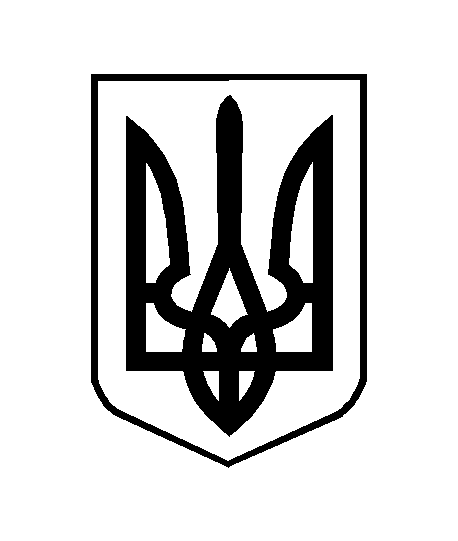 